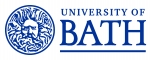 Job Description	Person SpecificationJob titleResearch AssociateDepartment/SchoolDepartment for HealthJob familyEducation and ResearchGrade7Reporting toProfessor Keith Stokes, Principal Investigator (PI) on the research projectResponsible forDay to day co-supervision of doctoral or undergraduate students may be required.LocationUniversity of Bath premises Background and contextThe Research Associate will support a project funded by the Rugby Football Union (RFU) focusing on injury epidemiology in schools rugby.There has been a great deal of attention focused on the risk of injury in rugby union, in particular in youth age groups. The aim of this work is to improve our understanding of the physical demands of youth rugby and to identify specific features of the game that have the highest likelihood of causing injury. In order to do this we will collect information about injuries that occur during schools rugby matches and analyse video footage of matches to determine the demands of the game.The job will be based on the University of Bath campus, but there will be some requirement to travel to schools and rugby clubs to collect data. Job purposeTo provide subject-specific research expertise and undertake specific research work to support the Principal Investigator (PI)/Co-Investigator and their research team for a specified grant / project. Main duties and responsibilities Main duties and responsibilities Responsible to the PI for (as appropriate to discipline): 1Conduct individual and/or collaborative research projects. Take a lead in the experimental design and execution of the project.  Collect and analyse existing data related to the project using qualitative and/or quantitative techniques.2Writing up results of research and contributing to publishing of results in high-quality peer-reviewed academic literature.3Project management: e.g. timetabling and meeting project milestones; participating in regular discussions with collaborative partners. Liaise with key stakeholders/industrial partners.4Disseminating results of project e.g. by presentations at conferences, research visits, public engagement activities. 5Participate regularly in group meetings and prepare and deliver presentations to project team, internal and external stakeholders or funders.6Assist with the supervision of graduate students and undergraduate project students and the assessment of student knowledge.7Continually update knowledge and understanding in field or specialism to inform research activity.8Identify sources of funding and provide assistance with preparing bids to funding bodies. Contribute to securing of own funding e.g. travel grants. 9Develop research objectives and proposals for own or joint research, with assistance of a mentor if required.10Disseminate knowledge of research advances to inform departmental teaching effort.CriteriaEssentialDesirableQualificationsA PhD degree in subject area of direct relevance for the project, or an equivalent professional qualification and significant relevant experience where applicable.√Experience/KnowledgePost doctoral experience√Demonstrated significant depth and breadth of specialist knowledge of subject matter to contribute to research programmes and to the development of departmental research activities.√Demonstrated awareness of latest developments in the field of research and in research design√Demonstrated potential to publish in high quality, peer reviewed journals√SkillsAbility to prepare research proposals, to conduct individual research work and to disseminate results√Ability to organise and prioritise own workload√Ability to write research reports and to effectively disseminate outcomes√Excellent oral, interpersonal and written communication skills√Proficiency in experimental techniques (as appropriate to discipline)√Proficiency in IT skills (as appropriate to discipline)√AttributesCommitment to working within professional and ethical codes of conduct√Innovation and developing creative solutions √Enthusiasm and self-motivation.√Organisation – able to plan and deliver work to meet required deadlines√Tenacity – working to achieve own and team objectives and to overcome obstacles √Ability to be an effective team worker√